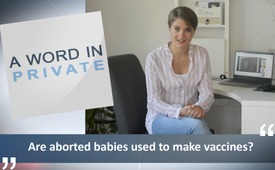 Aborted babies for production of vaccines?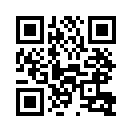 Are human fetal cells still used to make certain vaccines today, as Dr. Stanley Plotkin, a US physician and vaccine developer, admits under oath in the video "The King of Vaccines"? How do the scientists get the living tissue and what does an abortion mean for the affected baby?
Hanna has dealt with these questions.Hello - I am Hanna! Today for the first time here with “A word in Private” 
Before I start, I would like to thank you all for still standing up and not letting anything get you down! People who don't just stubbornly believe the mass media, but who inform themselves, form their own opinions and don't keep their mouths shut - people who just swim against the current - are really very valuable these days. So thank you all very much for just never giving up! You're super!

Actually, right now I would rather say:
"Turn the video off right now, right here."
I wouldn't want anybody to have to deal with the contents of my broadcast today. They're so shocking and so disgusting.
On the other hand, I think to myself: "Everyone has to know this - especially BECAUSE it's so terrible. It must not be kept hidden under any circumstances. - and that's why I'm here in front of the camera now.
So please watch this video until the end and spread the word!

A few days ago I came across a video that really shocked me.
"The King of Vaccines".
Here you see Dr. Stanley Plotkin - an American physician and vaccine developer.
He has worked on the development of vaccines against rubella, rotavirus and rabies, for example. 
In this video, Dr. Plotkin answers under oath to the question: "Are aborted babies used to make vaccines?"

Because, by the way, certain vaccines require living cells to make them...
These could be chickens, monkeys, or even humans cells.

I think it's best if I let him speak for himself. Just take a look at this.









After I saw this film, it really took me a while to process this content. I just felt like crying. The idea that small human beings are taken apart and used to make certain vaccines is just horrible in my opinion. It is inhumane - degrading - even if these creatures are still so small.

This affected me so much that I wanted to know how it is done today - so I took the time to do some research.


"How are vaccines made currently?"

On the website of "Doctors for Life" I found information explaining how this vaccine production process works in practice. Here is the link if you’d like to read it.

In general, one differentiates between vaccines against bacterial diseases and vaccines against viral diseases.
If you want to develop vaccines against bacteria, you have to multiply the bacteria. All you need is water, minerals, sugars and amino acids.

However, cells are needed for the production of vaccines against viral diseases - such as 
Hepatitis A, Rubella and Chickenpox. Quite simply because viruses only multiply in living cells. These could be cells from chicken tissue, from monkey kidneys etc., and also from tissue from aborted human foetuses.




The active vaccines against the three viral infection diseases I just mentioned are - and I quote Dr. Elisabeth Leutner, MD, from "Ärzte für das Leben" - Doctors for life: “...still produced today in Germany and throughout Europe exclusively with the help of human fetal cell strains.”

And now it gets even more blatant. I am quoting Dr. Elisabeth Leutner again:
"Since fetal cells cannot survive for long without immediate action, scientists and abortionists must work together to preserve the coveted tissue."
The American human embryologist Dr. C. Ward Kischer says something very similar: "To obtain 95% of the cells, it is necessary to prepare the living tissue within five minutes. Within an hour, the deterioration of the cells would continue, rendering the specimens worthless."
The abortionists and the - I'll just call them now - "organ butchers" work hand in hand, so to speak, because it must be done quickly, otherwise the organs are no longer "usable". So did I understand this this right. Does that mean that the babies are still alive when the organs are removed? This is all pretty perverse, isn't it?


And now we’ll go one step further. I was wondering, what does an abortion like this do to the affected baby? You think it won't notice any of this?
I came across a relevant video during my research:
"The Silent Scream" by Dr Bernard N. Nathanson.
Based on ultrasound recordings during an abortion, in this film the gynecologist Dr. Nathanson shows what abortion means for the baby. The baby tries to fight back, makes hectic movements, the heart rate is increased by 60 to 70 beats per minute, the baby's mouth is open, as if he were trying to scream...
As if the baby senses this deadly danger.
It is so unimaginable what is being done to defenseless growing babies! I don't know what to say... I just cant find the words for this...



Let's take a look here too - a small excerpt from the trailer of this film. Then you can certainly understand what I feel:







"Now the heart beats significantly faster and the child's movements become hectic. He feels his safety is threatened. He moves away, to the left side of the uterus. In a pitiful attempt to escape the merciless instruments the abortionist uses to destroy his life."
_________________
Horrible isn’t it? I felt that it was  important to briefly include this aspect in my presentation.

Okay. In my video you have now seen - as  the title already says - that aborted babies are used to produce certain vaccines. And unfortunately this is not the only thing they’re used for. The development goes on and on. These human cells are not only used for vaccines, but also in the research on and production of medicines.



So dear friends, there is much more to say about this, but I think that's enough for now.
Let that information sink in and spread the word. It is so important for people to open their eyes and become aware of what is going on here on this planet. It is so horrific! Let us no longer be silent about it! Everyone should know this!
And I am sure - now is the time when light is breaking through. Light is always stronger than darkness!from hafSources:https://www.youtube.com/watch?v=YqgW7O4BKvA

https://aerzte-fuer-das-leben.de/fachinformationen/schwangerschaftsabbruch-abtreibung/impfstoffe-und-abtreibung/

https://www.youtube.com/watch?v=qs9CRO5K4Uk

https://ungeborene.de/abtreibung/schmerzempfinden-von-ungeborenen

https://www.youtube.com/watch?v=ctS2zu8lNxwThis may interest you as well:#Vaccination-en - www.kla.tv/Vaccination-enKla.TV – The other news ... free – independent – uncensored ...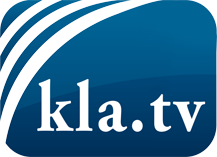 what the media should not keep silent about ...Little heard – by the people, for the people! ...regular News at www.kla.tv/enStay tuned – it’s worth it!Free subscription to our e-mail newsletter here: www.kla.tv/abo-enSecurity advice:Unfortunately countervoices are being censored and suppressed more and more. As long as we don't report according to the ideology and interests of the corporate media, we are constantly at risk, that pretexts will be found to shut down or harm Kla.TV.So join an internet-independent network today! Click here: www.kla.tv/vernetzung&lang=enLicence:    Creative Commons License with Attribution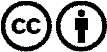 Spreading and reproducing is endorsed if Kla.TV if reference is made to source. No content may be presented out of context.
The use by state-funded institutions is prohibited without written permission from Kla.TV. Infraction will be legally prosecuted.